МУНИЦИПАЛЬНОЕ АВТОНОМНОЕ ДОШКОЛЬНОЕ ОБРАЗОВАТЕЛЬНОЕ УЧРЕЖДЕНИЕ ДЕТСКИЙ САД 41 «РАДУГА» КОМБИНИРОВАННОГО ВИДА ПОСЕЛКА СВЕРДЛОВСКИЙ ЩЕЛКОВСКОГО МУНИЦИПАЛЬНОГО РАЙОНА МОСКОВСКОЙ ОБЛАСТИТел: 8 (496) 563 – 04 – 57		                  http://www.raduga41.caduk.ru/Тел: 8 (965) 428 – 05 – 41                                                                	E-mail: mdou41raduga@mail.ru               141140, МОСКОВСКАЯ ОБЛ., ЩЁЛКОВСКИЙ РАЙОН, ПОС. СВЕРДЛОВСКИЙ,   УЛ. НАБЕРЕЖНАЯ ВЛ. 2          Спортивный досуг.Шашечный турнир.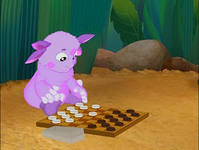 Инструктор по физической культуре Перова Н.В.Дата проведения: 18,19 июня2014Цель: создать условия для интеллектуального развития детей дошкольного возраста.Задачи: Активизировать мыслительную деятельность, тренировать логическое мышление и память, наблюдательность, находчивость, смекалку.Развивать чувство ответственности и умение разрешать проблемные ситуации.Воспитывать спокойствие и уверенность в своих силах, настойчивость, умение достойно выигрывать и проигрывать с достоинством.Предварительная работа: Заранее познакомить детей с правилами проведения турнира, чтобы все участники осознанно относились к предъявляемым к ним со стороны арбитров требованиям.Составить жюри, назначить ответственного за награждение.Подготовить музыкальное сопровождение для турнира.Подготовить спортивную площадку для проведения мероприятия.Правила шашечного турнираНачинают играть сразу все участники. Арбитры следят за ходом игры, как только пары будут заканчивать игру, арбитры определяют победителей, из числа победителей составляются пары для следующего этапа турнира.
Турнир длится до тех пор, пока не будут выявлены лидеры на 1, 2, 3-е места. Продолжительность турнира 60 минут.ХОД ТУРНИРАТоржественный вход участников турнира, под музыкальное сопровождение.Ведущий: Сегодня знаменательный день в нашем детском саду – сегодня наши дети участвуют в турнире по шашкам. Для приветствия участников и открытия соревнования к нам прибыла Шахматная королева.Под музыкальное сопровождение входит Шахматная королева.Шахматная королева: Властью, данной мне Шахматным королем, объявляю шашечный турнир открытым. Сегодня вы сразитесь в честном бою на шашечных досках, самые умелые из вас выйдут победителями. Желаю вам успехов, удач и побед.Ведущий еще раз напоминает правила турнира. Соревнования начинаются. Во время соревнования арбитры наблюдают за ходом игры, судейская коллегия ведет протокол соревнования для выявления победителей. По окончании соревнования определяются победители. Шахматная королева: Вот и подошел к концу наш шашечный праздник. Вы храбро сражались за победу в турнире, не всем сегодня повезло выиграть, но всех  участников этого турнира я приглашаю в гости к Шахматному королю  в нашу волшебную страну. Властью, данной мне Шахматным королем, объявляю победителей шашечного турнира.Награждение: лидеров шашечного турнира, участников шашечного турнира. Шахматная королева: Властью, данной мне Шахматным королем, объявляю шашечный турнир закрытым.Совершение круга почета всеми участниками шашечного турнира.Сетка участников турнираСетка участников турнираСписок участников шашечного турнира.№ГруппаФ.И. ребенка